附件1南通能达建设投资有限公司2021年公开招聘工作人员岗位简介表附件2                                            编号：南通能达建设投资有限公司2021年公开招聘工作人员报名表承诺：本人郑重承诺以上所填资料完全真实，否则承担全部责任。本人签名：                                                报名时间：附件3疫情防控应聘人员情况登记表疫情防控应聘人员承诺书一、本人承诺严格遵守国家、省、市、区及考点关于新冠肺炎疫情防控工作的规定，在考点期间增强安全意识，提高防护意识，全程戴好口罩，不摘下、不漏口鼻。二、本人身体健康无异常，无发热、咳嗽、呼吸困难等症状。三、本人自当日进入考点前溯14天内没有到过重点疫区、中高风险地区，也没有与重点疫区、中高风险地区人员有接触史。主要家庭成员和社会关系人也没有与重点疫区、中高风险地区人员有接触史。四、本人承诺所提供的所有信息保证真实，绝无隐瞒。本人接受并完全理解了以上规定并严格遵守；信守承诺，如果违反，自愿承担责任。姓名（签名）：身份证号码：联系电话：日期：             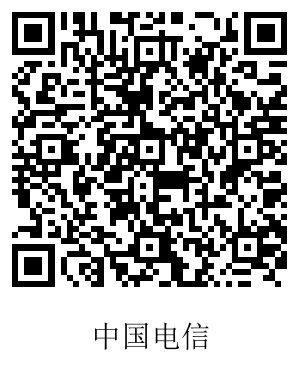 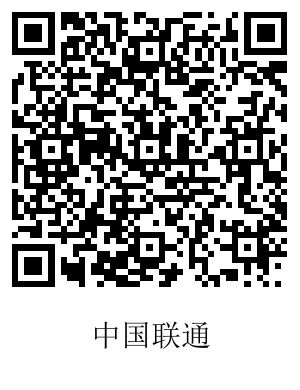 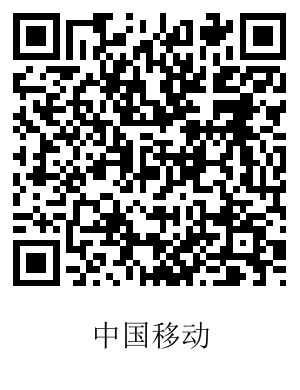 微信扫描二维码，查询近14天出行轨迹。序号岗位代码及名称年龄拟招人数学历专业其他101岗位建筑工程高级主管40周岁以下（1981年1月1日以后出生）1全日制本科及以上建筑工程类具有工程类中级工程师职称，从事建筑工程施工、管理工作5年以上。202岗位安装高级主管40周岁以下（1981年1月1日以后出生）1全日制本科及以上机电控制类、建筑工程类具有相关专业中级工程师职称，从事机电安装工程施工、管理工作5年以上。姓  名姓  名姓  名性  别性  别出生年月（  岁）出生年月（  岁）照片民  族民  族民  族籍  贯籍  贯出生地出生地照片入党时间入党时间入党时间参加工作时间参加工作时间健康状况健康状况照片职称／执业资格证职称／执业资格证职称／执业资格证报考岗位报考岗位照片熟悉专业有何专长熟悉专业有何专长熟悉专业有何专长熟悉专业有何专长熟悉专业有何专长照片学历学位学历学位学历学位全日制教育全日制教育毕业院校系及专业毕业院校系及专业学历学位学历学位学历学位在职教育在职教育毕业院校系及专业毕业院校系及专业工作单位及现任职务工作单位及现任职务工作单位及现任职务工作单位及现任职务工作单位及现任职务个人简历（高中起的学习及工作情况，请如实填写）工作业绩及奖惩情况（请如实填写）工作业绩及奖惩情况（请如实填写）家庭主要成员及重要社会关系家庭主要成员及重要社会关系称  谓称  谓姓  名姓  名年龄年龄政治  面貌工作单位及职务工作单位及职务工作单位及职务工作单位及职务工作单位及职务工作单位及职务家庭主要成员及重要社会关系家庭主要成员及重要社会关系家庭主要成员及重要社会关系家庭主要成员及重要社会关系家庭主要成员及重要社会关系家庭主要成员及重要社会关系家庭主要成员及重要社会关系家庭主要成员及重要社会关系家庭  住址家庭  住址邮编身份证号码身份证号码身份证号码身份证号码单位电话单位电话单位电话住宅电话住宅电话住宅电话住宅电话手机号码手机号码手机号码姓名身份证号身份证号联系电话健康状况健康状况住址近半月是否离通□未离通□离通，离通时间返通时间□未离通□离通，离通时间返通时间□未离通□离通，离通时间返通时间□未离通□离通，离通时间返通时间回程乘坐交通工具含转车等所有车牌、车次、轮渡、航班信息；私家车返回，需提供车牌号及途经线路含转车等所有车牌、车次、轮渡、航班信息；私家车返回，需提供车牌号及途经线路含转车等所有车牌、车次、轮渡、航班信息；私家车返回，需提供车牌号及途经线路含转车等所有车牌、车次、轮渡、航班信息；私家车返回，需提供车牌号及途经线路苏康码（更新至最新日期 图片粘贴下方）苏康码（更新至最新日期 图片粘贴下方）苏康码（更新至最新日期 图片粘贴下方）14天出行轨迹（图片粘贴下方）14天出行轨迹（图片粘贴下方）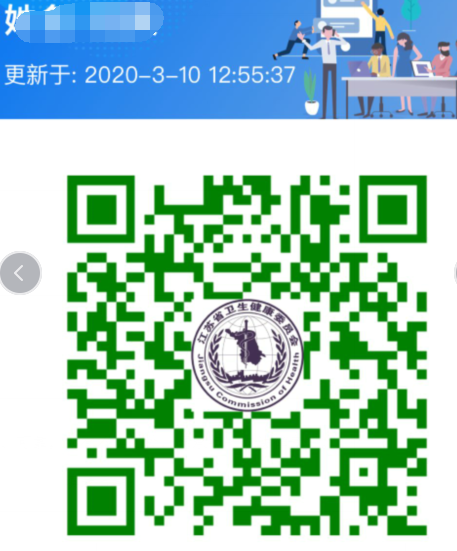 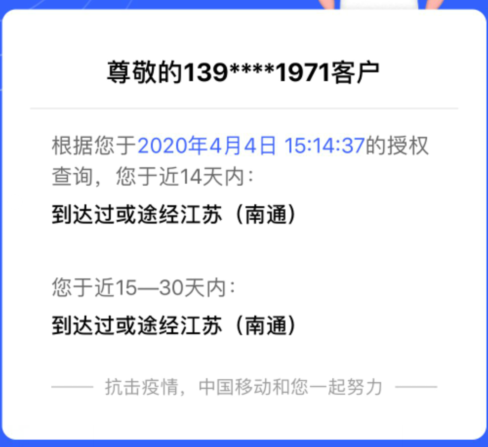 本人保证此表格填写内容真实、完整、可靠，如有不实之处，愿承担一切法律责任。填写人签字：                      填表日期：本人保证此表格填写内容真实、完整、可靠，如有不实之处，愿承担一切法律责任。填写人签字：                      填表日期：本人保证此表格填写内容真实、完整、可靠，如有不实之处，愿承担一切法律责任。填写人签字：                      填表日期：本人保证此表格填写内容真实、完整、可靠，如有不实之处，愿承担一切法律责任。填写人签字：                      填表日期：本人保证此表格填写内容真实、完整、可靠，如有不实之处，愿承担一切法律责任。填写人签字：                      填表日期：